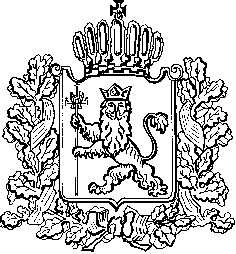 ИЗБИРАТЕЛЬНАЯ КОМИССИЯ ВЛАДИМИРСКОЙ ОБЛАСТИПОСТАНОВЛЕНИЕ 15.07.2022							         № 206В соответствии со статьей 23 Федерального закона «Об основных гарантиях избирательных прав и права на участие в референдуме граждан Российской Федерации», статьей 14 Закона Владимирский области от 13.02.2003 № 10-ОЗ «Избирательный кодекс Владимирской области», статьей 7 Федерального закона «О Государственной автоматизированной системе Российской Федерации «Выборы», на основании  постановления Центральной избирательной комиссии Российской Федерации от 15.02.2017 № 74/667-7 «О применении технологии изготовления протоколов участковых комиссий об итогах голосования с машиночитаемым кодом и ускоренного ввода данных протоколов участковых комиссий об итогах голосования в Государственную автоматизированную систему Российской Федерации «Выборы» с использованием машиночитаемого кода», Избирательная комиссия Владимирской области  постановляет:1. Определить перечень избирательных участков, на которых будет применена технология изготовления протоколов участковых избирательных комиссий об итогах голосования с машиночитаемым кодом и ускоренного ввода данных протоколов участковых избирательных комиссий об итогах голосования в Государственную автоматизированную систему Российской Федерации «Выборы» с использованием машиночитаемого кода при проведении досрочных выборов Губернатора Владимирской области 11 сентября 2022 года согласно приложению к настоящему постановлению. 	2. Территориальным избирательным комиссиям области:	2.1. Осуществить контроль:- за установкой в участковых избирательных комиссиях, в день, предшествующий первому дню голосования, оборудования со специальным программным обеспечением, отвечающим требованиям эксплуатационной документации на специальное программное обеспечение для изготовления протоколов участковых избирательных комиссий об итогах голосования с машиночитаемым кодом, в помещениях, где будет производиться подсчет голосов избирателей;- за назначением не позднее чем за 20 дней до первого дня голосования постановлением соответствующей участковой избирательной комиссии не менее двух операторов специального программного обеспечения (далее - СПО) участковой избирательной комиссии, из числа членов участковой избирательной комиссии с правом решающего голоса. 2.2. Не позднее чем за три дня до первого дня голосования провести обучение операторов СПО участковой избирательной комиссии, обеспечивающих применение Технологии.2.3. Файлы, содержащие шаблоны протоколов участковых избирательных комиссий об итогах голосования с машиночитаемым кодом, созданные на основе исходных данных, содержащих информацию об избирательной кампании, для применения Технологии, сформированные  системным администратором КСА ГАС «Выборы» для каждой участковой избирательной комиссии записать на внешний носитель информации (USB флэш-накопитель) и передать не позднее чем за три дня до последнего дня голосования в участковые избирательные комиссии по акту в заклеенном конверте, опечатанном печатью соответствующей территориальной избирательной комиссии. При передаче первых экземпляров протоколов участковой избирательной комиссии об итогах голосования осуществить прием внешних носителей информации от участковых избирательных комиссий. 2.4. Организовать проведение в участковых избирательных комиссиях в день, предшествующий первому дню голосования, тренировки по работе с СПО участковой избирательной комиссии и собрать от участковых избирательных комиссий информацию о готовности применения СПО участковой избирательной комиссии. 2.5. Обеспечить участковые избирательные комиссии бланками актов о невозможности использования оборудования для изготовления протокола участковой избирательной комиссии об итогах голосования с машиночитаемым кодом и (или) СПО участковой избирательной комиссии для составления в случае возникновения каких-либо обстоятельств, препятствующих полному или частичному использованию Технологии. 2.6. Обеспечить участковые избирательные комиссии бланками протокола участковой избирательной комиссии об итогах голосования на бумажном носителе без машиночитаемого кода, для случая невозможности распечатать протокол участковой избирательной комиссии об итогах голосования с машиночитаемым кодом на бумажном носителе по причине, не связанной с невыполнением контрольных и иных соотношений, данные протокола участковой избирательной комиссии об итогах голосования с машиночитаемым кодом.2.7. Обеспечить участковые избирательные комиссии бланками копий протокола участковой избирательной комиссии об итогах голосования на бумажном носителе без машиночитаемого кода, для случая невозможности распечатать протокол участковой избирательной комиссии об итогах голосования с машиночитаемым кодом на бумажном носителе по причине, не связанной с невыполнением контрольных и иных соотношений, данные протокола участковой избирательной комиссии об итогах голосования с машиночитаемым кодом.2.8. Не позднее чем через 20 дней после последнего дня голосования представить в Избирательную комиссию Владимирской области отчеты о результатах применения Технологии.3. Направить настоящее постановление в территориальные избирательные комиссии Владимирской области.4.  Возложить контроль за исполнением настоящего постановления на Секретаря Избирательной комиссии Владимирской области Н.А.Ульеву.5. Разместить настоящее постановление на официальном сайте Избирательной комиссии Владимирской области в информационно-телекоммуникационной сети «Интернет».ПредседательИзбирательной комиссии						В.А. МинаевСекретарь Избирательной комиссии						Н.А. Ульева Приложениек Постановлению Избирательной комиссии Владимирской области от 15.07.2022 № 206Перечень избирательных участков, на которых будет применена технология изготовления протоколов участковых избирательных комиссий об итогах голосования с машиночитаемым кодом и ускоренного ввода данных протоколов участковых избирательных комиссий об итогах голосования в Государственную автоматизированную систему Российской Федерации «Выборы» с использованием машиночитаемого кода при проведении досрочных выборов Губернатора Владимирской области 11 сентября 2022 годаПримечание: Технология будет применяться на всех участках для голосования Владимирской области, за исключением 60 участков для голосования, где будут применяться КОИБ -2010Об определении перечня избирательных участков, на которых будет применена технология изготовления протоколов участковых избирательных комиссий об итогах голосования с машиночитаемым кодом и ускоренного ввода данных протоколов участковых избирательных комиссий об итогах голосования в Государственную автоматизированную систему Российской Федерации «Выборы» с использованием машиночитаемого кода при проведении досрочных выборов Губернатора Владимирской области  11 сентября 2022 года№ п/пНаименование территориальной избирательной комиссииКоличество избирательных участковНомеризбирательного участка1.Ленинский район города Владимира55345-370, 372-4002.Октябрьский район города Владимира48402 - 4493.Фрунзенский район города Владимира39454-489, 491-4934.город Гусь-Хрустальный30554-5835.город Ковров11705, 706, 716, 726, 733, 739, 744, 746, 752, 753, 7546.округ Муром68854-916;1042-10467.ЗАТО город Радужный--8.Александровский район691–699.Вязниковский район69759-826, 108610.Гороховецкий район20827-838840- 84711.Гусь-Хрустальный район43503-54512.Камешковский район30627-645;647-654;1091-109313. Киржачский район3472-103, 1040-1041 14.Ковровский район34655-68815.Кольчугинский район40106-14516.Меленковский район50972-102117.Муромский район35917-944;1049-105518.Петушинский район56150-173;175-181;183-202;204-20819.Селивановский район28945-955; 957-970; 1057-105920.Собинский район41211-25121.Судогодский район38587-618;620-62522.Суздальский район44299-34223.Юрьев-Польский район40255-294ВСЕГО:922